2019年9月吉日施設長　様　　　　　　　　　　　　　　　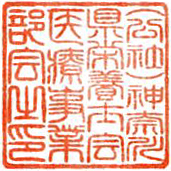 公益社団法人　神奈川県栄養士会 　　　　　　　　　　　　　　　　医療事業部会　会長　藤井　理恵薫 １・２・４ブロック合同研修会『施設見学及び研修会』（ご案内）時下、益々ご清祥のこととお慶び申し上げます。また、会員の皆様には常日頃より本会の運営にご理解とご協力を戴き誠に有難うございます。今年度は、医療事業部　施設見学会と１・２・４ブロックとの合同研修会となり、「日清オイリオ施設見学会」を行います。中鎖脂肪酸の最新情報、ＭＣＴオイルを用いたレシピ紹介に加え、通常入ることができない工場見学なども予定しております。業務ご多忙のところ誠に恐縮に存じますが、貴施設管理栄養士、栄養士の出席方につきよろしくご高配のほどお願い申し上げます。記 1．日　時　　　2019年11月29日（金）　14：15～17：35　(受付開始 13：45)2．場　所　　　日清オイリオグループ株式会社　横浜磯子工場〒235-8558 神奈川県横浜市磯子区新町1番地 　　℡045-757-5030　ＪＲ京浜東北線　磯子駅下車　徒歩2分https://www.nisshin-oillio.com/factory3．内　容　　　14：15～15：15　工場見学　　　　　　　 15：25～16：25　「高齢者の健康増進に活用したい中鎖脂肪酸の最新情報」　　　　　　　　　　　　　　　講師：日清オイリオ㈱　中央研究所　研究第７課　主管　博士　渡邊愼二氏　　　　　　　　　　（講演終了後に、MCTオイルを用いたレシピ試食会を予定しております）　　　　　　　16：35～17：35　「中鎖脂肪酸を用いた栄養管理の可能性（仮）」　　　　　　　　　 講師：介護老人保健施設スカイ　阿部咲子先生4．参加費　　　500円　（会員証掲示）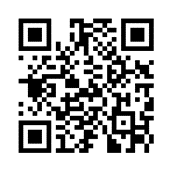 5．参加定員　  30名（先着順）※定員になり次第締め切ります6．申し込み方法　神奈川県栄養士会ホームページよりお申し込みください。7．申し込み期間　2019年9月13日（金）から2019年11月15日（金）まで　8．問い合わせ先　川崎市立井田病院　食養科　亀山　亜希夫〒211-0035　川崎市中原区井田2-27-1TEL 044-766-2188(代表) FAX 044-788-0231 (代表)	